Mid-Michigan District Health DepartmentBOARD OF HEALTHREGULAR MEETINGMontcalm Office, Stanton, MichiganWednesday, October 26, 20229:00 a.m.MINUTESWe take action to protect, maintain, and improve the health of our community.Members Present:	Bruce DeLong, Chair; Michael Beach; Dwight Washington; Chuck Murphy; George Bailey Members Absent:	Adam Petersen, Vice ChairpersonStaff Present:	Mari E. (Liz) Braddock, Health Officer; Melissa Selby, Director of Administrative Services; Hailey Brewer, Acting Board Secretary; Lonnie Smith, Director of Environmental Health (EH); and Sarah Doak, Director of Community Health and Education; Krishna Santana, Executive Administrative Assistant; John Kroneck, Christa Jerome, Tyler Wigent, Paula Loper, Kylie Trisch, Staff Absent:	Jennifer E. Morse, MD, MPH, FAAFP, Medical DirectorGuests:	Bruce DeLong, Chairperson called the Regular Meeting of the Mid-Michigan District Board of Health (BOH) to order at 9:00 a.m. on Wednesday, October 26, 2022, at the Montcalm County Office of the Mid-Michigan District Health Department (MMDHD), Stanton, Michigan. The Pledge of Allegiance was led by B. DeLong.AGENDA NOTES, REVIEW, AND REVISIONS:Motion made by G. Bailey and seconded by M. Beach to approve the Agenda as presented. Motion carried.CONSENT ITEMS:Meeting MinutesMichigan Association for Local Public Health (MALPH) Board of Directors Meeting held September 12, 2022Mid-Michigan District Board of Health (BOH) Regular Meeting held September 28, 2022Motion made by G. Bailey and seconded by C. Murphy to accept the Meeting Minutes B. 1. a. and b. and place on file. Motion carried.Communications – NonePUBLIC COMMENTS: – NoneBRANCH OFFICE EMPLOYEES: – Tyler Wigent, Health EducatorChrista Jerome, Health EducatorKylie Trisch, Environmental Health SpecialistJohn Kroneck, Substance Abuse Disorder and Prevention SupervisorPaul Loper, Environmental Health Public Health RepresentativeCOMMITTEE REPORTS: Finance Committee – George Bailey, ChairpersonMMDHD’s Expenses for September 10 through October 7, 2022Motion made by G. Bailey and seconded by M. Beach to approve payment of the MMDHD’s Expenses for September 10 through October 7, 2022, in the amount of $446,375.40. Motion carried.MMDHD’s Monthly Balance Sheet, Revenue and Expenditure Report for September 2022Delayed due to year-end closing.Environmental Health Supervisor-Motion made by G. Bailey and seconded by D. Washington to authorize the addition of an Environmental Health Supervisor at a cost of approximately $101,000.00.  Motion carried.Medical Director’s AgreementMotion made by G. Bailey and seconded by M. Beach to approve the Physician Service Agreement. Motion carried.Personnel Committee – Dwight Washington, Chairperson – No Report.Program Committee – Michael Beach, Chairperson – No Report.Mid-Central Coordinating Committee – Chuck Murphy – No Report.MEDICAL DIRECTOR’S REPORT: Jennifer E. Morse, MD, MPH, FAAFPTuberculosis (TB) – Report presented by S. Doak for J. Morse.Motion made by G. Bailey and seconded by M. Beach to approve the Medical Director’s Report and recommendations for November as presented and place them on file. Motion carried.HEALTH OFFICER’S REPORT:Agreements Signed, September 29 – October 1, 2022Signed IT Right contract and EightCAP Head Start agreement signed. FY 21/22 Quarterly Service Report (QSR), Fourth Quarter (July 1,2022 through September 30, 2022)L. Braddock provided an overview of the quarterly service report. Discussed low rates and reasons why they are lower than previous years. Childhood immunizations are increasing again after the pandemic. Septic permits increased during pandemic, as did nuisance complaints.  Food program inspections have returned to pre-pandemic frequency. Local Elected and Appointed Officials Guide: Roles and Resources in Emergency ManagementMotion made by G. Bailey and seconded by M. Beach to approve the Health Officer’s Report for October as presented and place them on file. Motion carried.OLD BUSINESS: NEW BUSINESS:Annual District Wide Meeting November 4, 2022 – AgroLiquid, St. Johns, MI. Emerging IssuesArsenic in drinking water – Gratiot CountyL. Smith discussed the elevated arsenic findings in Middleton. Concerned for the arsenic levels for the private wells in the Middleton area. MDHHS and the MMDHD are working together on funding and planning to sample private wells in this area.LEGISLATIVE ACTION: – NonePUBLIC COMMENT: Public comments were received.INFORMATIONAL ITEMS:Mid-Michigan District BOH Action Items, September 2022MMDHD Staffing ReportL.Braddock reviewed the staffing report. RELATED NEWS ARTICLES AND LINKS: – https://www.mmdhd.org/2021-board-of-health/ - NoneAGENCY NEWSLETTERS:  NoneThere being no further business to come before the Board, the meeting was adjourned at 9:36 a.m.Respectfully Submitted,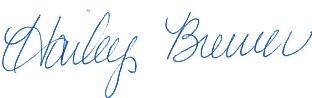 Hailey BrewerActing Board Secretary forBruce DeLong, Chairperson Mid-Michigan District Board of Health